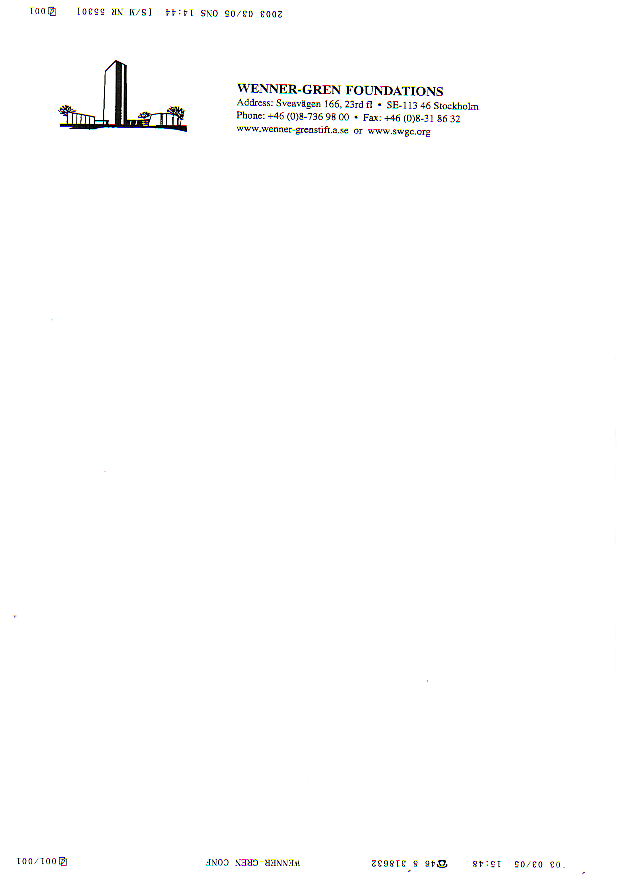 Wenner-Gren Stiftelserna       			Sveavägen 166, 23 tr	113 46 Stockholm	Tel: 08-736 98 00RekvisitionsblankettRekvisitionsblankettTyp av stipendium:SabbatsstipendiumKontraktsnr:Namn på stipendiat:Tidsperiod som utbetalningen gäller:Stipendiatens (svenska) kontouppgifter      Namn på bank:Clearing nr:Konto nr:Härmed intygas att informationen ovan är korrektUnderskrift stipendiat:Datum: